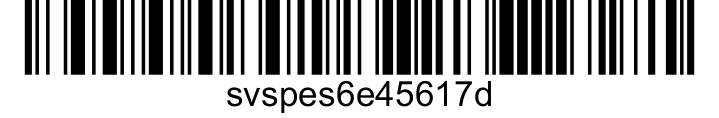 Č. j.: Vyřizuje: Telefon: Dodatek č. 1 ke Smlouvě o nájmu prostoru sloužícího k podnikání č.j.: SVS/2017/037905-T uzavřené dne 22.3. 2017uzavřený v souladu se zákonem č. 89/2012 Sb., občanský zákoník, v platném znění a zákonem č. 219/2000 Sb., o majetku České republiky a jejím vystupování v právních vztazích, ve znění pozdějších předpisů Česká republika – Státní veterinární správase sídlem Slezská 100/7, Praha 2, Vinohrady, 120 56IČ: 00018562zastoupená: MVDr. Severinem Kaděrkou, ředitelem Krajské veterinární správy Státní veterinární správy pro Moravskoslezský krajBankovní spojení: číslo účtu 9426761/0710 vedený u ČNB pobočky OstravaOsoba oprávněná jednat ve věcech technických: Tomanová Jana, tel.: 596 788 601	dále jen jako „pronajímatel“ aLadislav Pavelkamísto podnikání: Jiřího Herolda 1560/8, 700 30  Ostrava – Bělský LesIČ: 65486650dále jen jako „nájemce“dále též jen jako „smluvní strany“se dohodly na změně Smlouvy o nájmu prostoru sloužícího k podnikání č.j.: SVS/2017/037905-T uzavřené dne 22.3. 2017 následovně:I.Předmětná smlouva se doplňuje v čl. I Prohlášení způsobilosti, kdy nové znění tohoto článku zní: 	Smluvní strany prohlašují, že jsou způsobilé uzavřít tuto smlouvu, stejně jako způsobilé nabývat v rámci právního řádu vlastním právním jednáním práva a povinnosti. Pronajímatel je příslušný hospodařit s majetkem státu podle zákona č. 219/2000Sb., o,majetku České republiky a jejím vystupování v právních vztazích.II.Předmětná smlouva se doplňuje v čl. III. Způsobilost předmětu nájmu, účel nájmu, kdy nové znění tohoto článku zní: 	Nájemce prohlašuje, že se plně seznámil se stavem prostoru sloužícího k podnikání před podpisem této smlouvy a prohlašuje, že předmětné prostory jsou vhodné pro účely jeho podnikání. Předmět nájmu je způsobilý k užívání, je bez jakýchkoli vad a jeho užívání nebrání žádná věcná břemena ani jiné právní povinnosti.Pronajímatel přenechává touto smlouvou nájemci do užívání předmět nájmu. Nájemce bude předmět nájmu užívat jako garáž pro parkování vozidla.III.Předmětná smlouva se doplňuje v čl. IV. Délka nájmu a ukončení nájmu, kdy nové znění tohoto článku zní: 	Tato smlouva se uzavírá na dobu určitou od 1. 4. 2017 do 31. 3. 2025.Před skončením doby nájmu dle odstavce 1. lze nájemní smlouvu ukončit dohodou nebo výpovědí s výpovědní lhůtou 3 měsíce.Výpovědní lhůta pro neplacení nájemného či služeb ze strany nájemce se sjednává odlišně, a to jako 1 měsíční, a počíná běžet od prvého dne měsíce následujícího po měsíci, v němž došlo k písemnému doručení výpovědi.Pronajímatel může vypovědět smlouvu také okamžitě v případě, že výše uvedený předmět nájmu bude potřebovat k plnění funkcí státu nebo jiných úkolů v rámci své působnosti nebo stanoveného předmětu činnosti (za podmínek stanovených §27 odst. 1 a 2 zákona č. 219/2000 Sb., o majetku České republiky a jejím vystupování v právních vztazích). IV.Předmětná smlouva se mění v čl. V. Nájemné a plnění spojená s užíváním předmětu nájmu v bodu 4, kdy nové znění tohoto bodu zní: 	Smluvní strany se dohodly na inflační doložce k výši nájemného tak, že pronajímatel je za trvání nájmu vždy k 1. dubnu příslušného roku, počínaje 1. dubnem 2018, oprávněn jednostranně zvýšit nájemné o roční míru inflace vyjádřenou přírůstkem průměrného ročního indexu spotřebitelských cen za uplynulý kalendářní rok, vyhlášenou Českým statistickým úřadem. V ostatním zůstává smlouva o nájmu prostoru sloužícího k podnikání č.j.: SVS/2017/037905-T uzavřené dne 22.3. 2017 nezměněna. Tento dodatek č. 1 nabývá účinnosti dnem podpisu smluvních stran.V Ostravě dne 23.3. 2018.........................................................                                 .............................................................            za pronajímatele                                                                              za nájemce            (podpis a razítko)                                                                          (podpis a razítko)